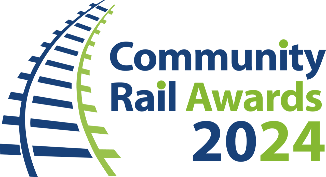 It’s Your Station Drop-in Support Sessions Supporting station adoption/friends’ groups with ‘It’s Your Station’ entry queries and guidance in structuring an entry to make the most of this showcasing opportunity.These surgeries are designed as drop-in consultation sessions and will be open for 2 hours on each the dates shown. We encourage station adoption/friends’ groups to make use of these sessions in relation to preparing for entering the It’s Your Station’ category. This is a valuable opportunity to meet the judges and gain advice about preparing and structuring an entry, especially with what to include and how to make the most of this showcasing opportunity. All consultations will be treated as confidential initially, with people being admitted from the waiting room individually in order of arrival once the previous person has left. However, with your permission, if you have a general query that we feel could be useful to others, we may invite other people in from the waiting room.ScheduleDateTimeJudges and supporting team member(s)Zoom detailsTuesday 27 June 2023(Session 1)14:00 – 16:00Mark Barker & Paul BiglandSupported by Hazel/Hannahhttps://communityrail-org-uk.zoom.us/j/84440185775?pwd=YnorYWFrUlpTRERaMk5qSlpiN0JtUT09 Meeting ID: 844 4018 5775Passcode: 930462Thursday 29 June 2023(Session 2)14:00 – 16:00Mark Barker & Paul BiglandSupported by Hazel/Hannahhttps://communityrail-org-uk.zoom.us/j/88182696575?pwd=dC9jK0JWa0xaeHAxTUJFemhTSWZNdz09 Meeting ID: 881 8269 6575Passcode: 051264